TAFE Students -How do I update my personal detailsmy Student Centre | mysc.federation.edu.au | 1800 FED UNIImportant:During the enrolment process you were asked to check and confirm your personal details such as addresses, phone numbers, email addresses, names and your emergency contact details.If this information changes during your time of study at the University, you can update it via the ''Personal Information'' section on your my Student Centre home page.Steps: Login to my Student Centre by going to mySC.federation.edu.au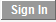 Enter your User ID number (student ID) and Password, then select  the                button.If you are having trouble logging into my Student Centre please contact the Service Desk on servicedesk@ballarat.edu.au or 532799991. How to Change your addressOn the right hand side of your screen you will see the Personal Information Section.  Find theContact Information Section.  Click the hyperlink that identifies the item you wish to update.  For this example – Click 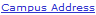 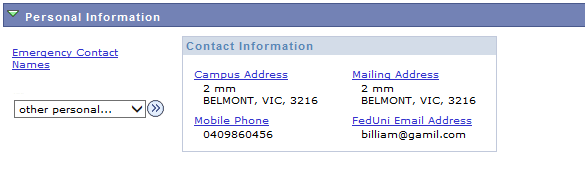 Choose the address type you are updating and Click the  button 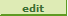 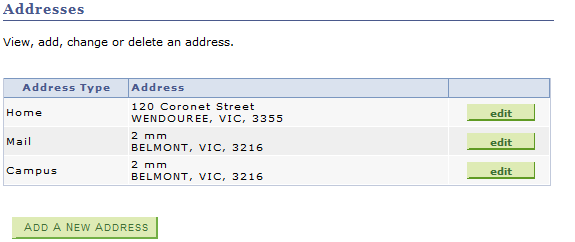 Type in the correct address, using the look up icon     to ensure the correct suburb and postcode are entered and click the                button.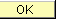 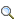 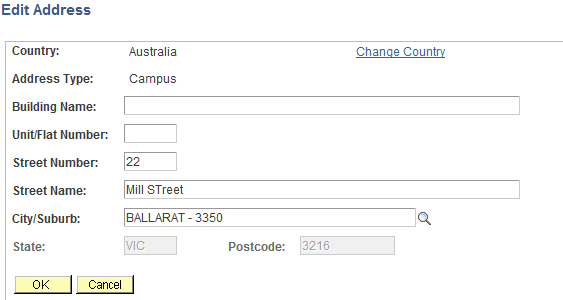 The Change Address page will show your new address. Click the             button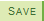 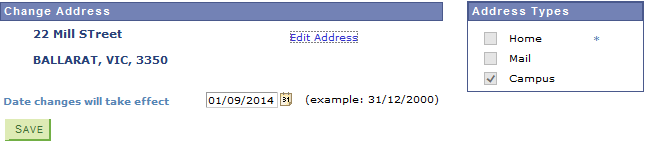 The Change Address Confirmation will show that the Save was successful 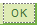 Click the           button to return to the personal information page.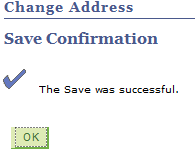 2: How to Change your Phone NumberClick on the  link to add or update a phone number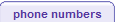 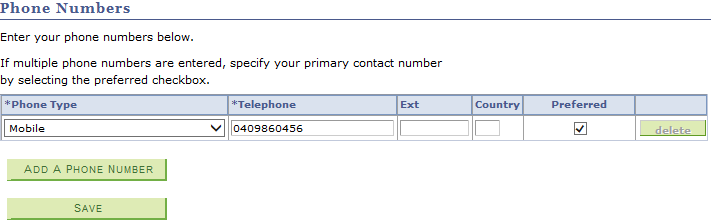 Click the                                           button to add a phone number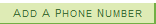 Select the phone type from the Drop down list (for example Home) and enter the number.  Ensure you click the Preferred contact number.  If you just wish to edit an exisiting number, simply type over the old number and click save.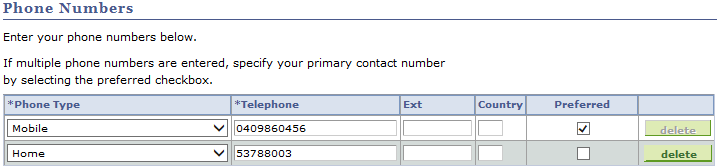 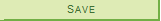 Click the                                            buttonThe Save Confirmation will show success         Click the         button to return to the personal details page,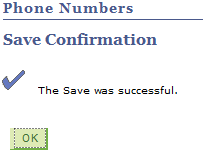 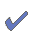 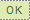 3: How to Change your email address Click on the                              link to add or update an email address. 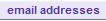 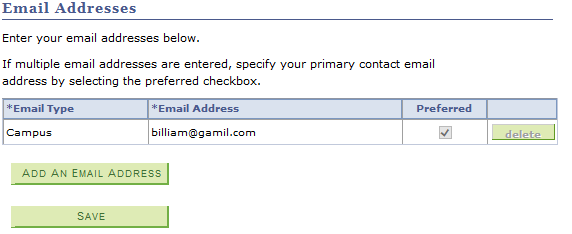 Click the                                             button to add an email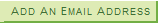 Select the email type from the Drop down list (for example Home) and enter the email address.  Ensure you click the Preferred email address.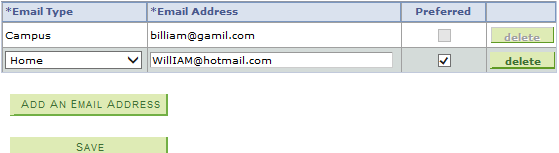 Click the                                            button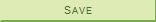 The Save Confirmation will show success         Click the         button to return to the personal details page, 4: How to Change your Emergency ContactsClick on the link to add or update an emergency contact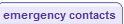 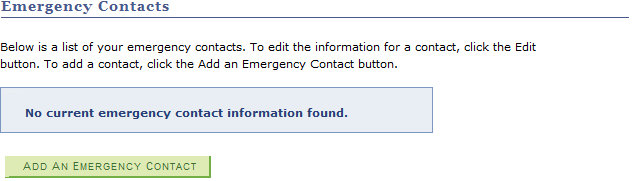 Click on the                                                         button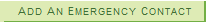 Enter in your Emergency contact details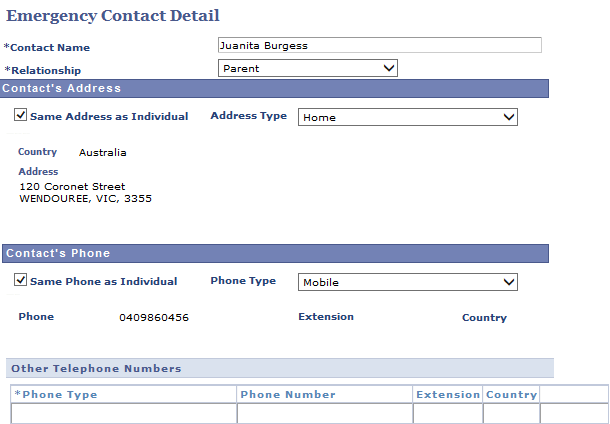 Click the                                  button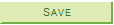 The Save Confirmation will show success         Click the         button to return to the personal details page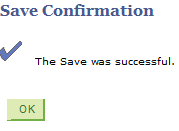 6: How to Change your nameClick on the                                 link to update/correct your name details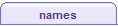 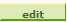 Click on the                  button to change a name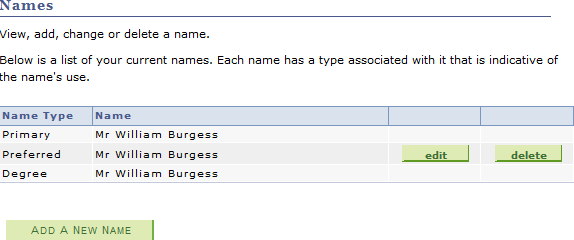 Enter the changes you wish to make to your name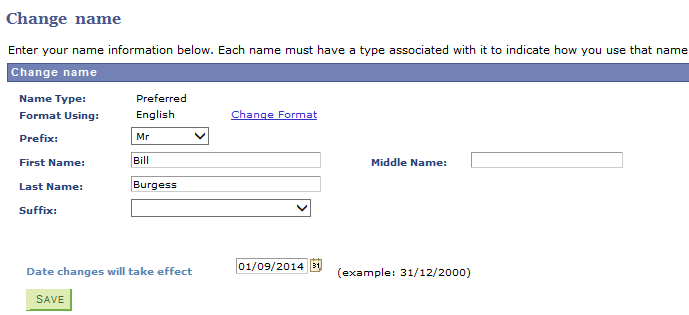 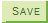 Click the               buttonThe Save Confirmation will show success         Click the           button to return to the personal details page